Непосредственно образовательная деятельность по художественно-эстетическому развитию .Тема: «Мыльные пузыри».Группа: Вторая младшая                                                Хорева Наталья Николаевна –                                                                                                      Воспитатель МДОУ детский сад №2                                                              « Светлячок»Задачи:Образовательные:Совершенствовать знания детей о геометрической фигуре – круг и форме круглых предметов.Уточнять и закреплять в памяти детей знания цветов.формировать у детей умение рисовать предметы круглой формы, отрабатывать кругообразной движение руки; побуждать использовать карандаши разного цвета. 
Развивающие:Формировать у детей познавательный интерес, внимание, воображение, фантазию, творческие способности, двигательную активность.Воспитательные:Продолжать воспитывать у детей отзывчивость к сказочным персонажам, вызвать желание помогать им.Воспитывать у детей любознательность, доброжелательное отношение друг к другу.Поощрять детское творчество.Реализация:Речевое развитие, физическое развитие, познавательное развитие. социально-коммуникативное развитие. художественно-эстетическое развитие.Материалы и оборудование:Игрушка – заяц, воздушный шар, мыльные пузыри, мешочек.Цветные карандашиМетоды:ИгровойНаглядныйПрактическийФорма организации деятельности: групповаяХод НОД:Организационный момент.Станем рядышком по кругу,Скажем «Здравствуйте!» друг другу.Нам здороваться не лень:Всем  «Привет!» и «Добрый день!»,Вводная часть.Игровая мотивация.Воспитатель:Загадывает загадку:Кто любит морковку и прыгает ловко? (Зайчик)Воспитатель:Больше всего он любит играть с предметами круглой формы. Зайчик принёс мешочек и просит вас достать из мешочка только круглые предметы. Как вы думаете, что находится в мешочке?Основная часть.(воспитатель предлагает достать круглый предмет)- Юля, что ты достала? (Мяч)- Какой формы мяч? (Круглый)- Какого цвета мяч? (Синий, красный, зеленый)- Какие бывают мячи? (большие и маленькие)Воспитатель:1 – 2 – 3 – 4 – 5Будем с мячиком играть!Игра «Назови своё имя»(Дети встают в круг и передавая мяч друг другу, произносят своё имя).Воспитатель:- Как вы думаете, что ещё лежит в мешочке?Дети:-Воздушный шар.Воспитатель:- Какой формы шар?- Какого цвета шар?- Какого цвета могут быть воздушные шары?Воспитатель:- Встанем дружно все в кружокИ надуем шар разок.Дыхательное упражнение «Надуем шарик»- Вдох (делам глубокий вдох через нос) – дети разводят руки в стороны.- Выдох «ш – ш – ш» - сводят руки в маленький «шарик»- Какие мы надули шары? (ответы детей).Воспитатель:- Таня, достань круглый предмет(дети делают вывод – круглых предметов больше нет)Воспитатель:- Дети, посмотрите, что я достала из мешочка? Отгадайте загадку:В мыльной воде родился,В шарик превратился.К солнышку полетел,Да не долетел – лопнул!- Вы умеете пускать мыльные пузыри?(Воспитатель предлагает детям поиграть с мыльными пузырями).Воспитатель:- Посмотрите, посмотрите,Полетели пузыри.Красный, жёлтый, голубой –Выбирай себе любой».Воспитатель:- Какие пузыри?- На что похожи пузыри? Какой они формы?- А куда же все пузыри подевались? (читает стихотворение)«Нарядный, разноцветный,Он лопнул навсегда,Расплылся незаметно,Растаял без следа.»         С.Я.Маршак- Жаль, что от наших пузырей ничего не осталось, так быстро они лопнули.
- Что можно сделать, чтобы пузыри не лопались? 
Д: - Нарисовать их. - Давайте  ребята мы сядем за столы  нарисуем мыльные пузыри , чтобы они не лопались  и подарим их ЗайчикуПрактическая часть.Воспитатель:- Все ли карандаши есть у вас в стаканчике. Проверим. Красный есть? Синий? Зеленый? Желтый? 
- Карандашом какого цвета можно нарисовать мыльные пузыри? (любым) 
Пузыри разноцветные – разных цветов. 
- Какой формы мыльные пузыри? (круглые) Будем рисовать круглые мыльные пузыри – большие и маленькие. (  Рисование в воздухе больших и маленьких)
Самостоятельная работа детей 
Дети по напоминанию воспитателя меняют цвет цветных карандашей  

Итог занятия Полюбуйтесь, какие красивые мыльные пузыри  у нас получились.  Да они еще и не лопаются !! А теперь подарим наши мыльные пузыри Зайчику.
Предложить поиграть с мыльными пузырями.Игра «Назови свое имя»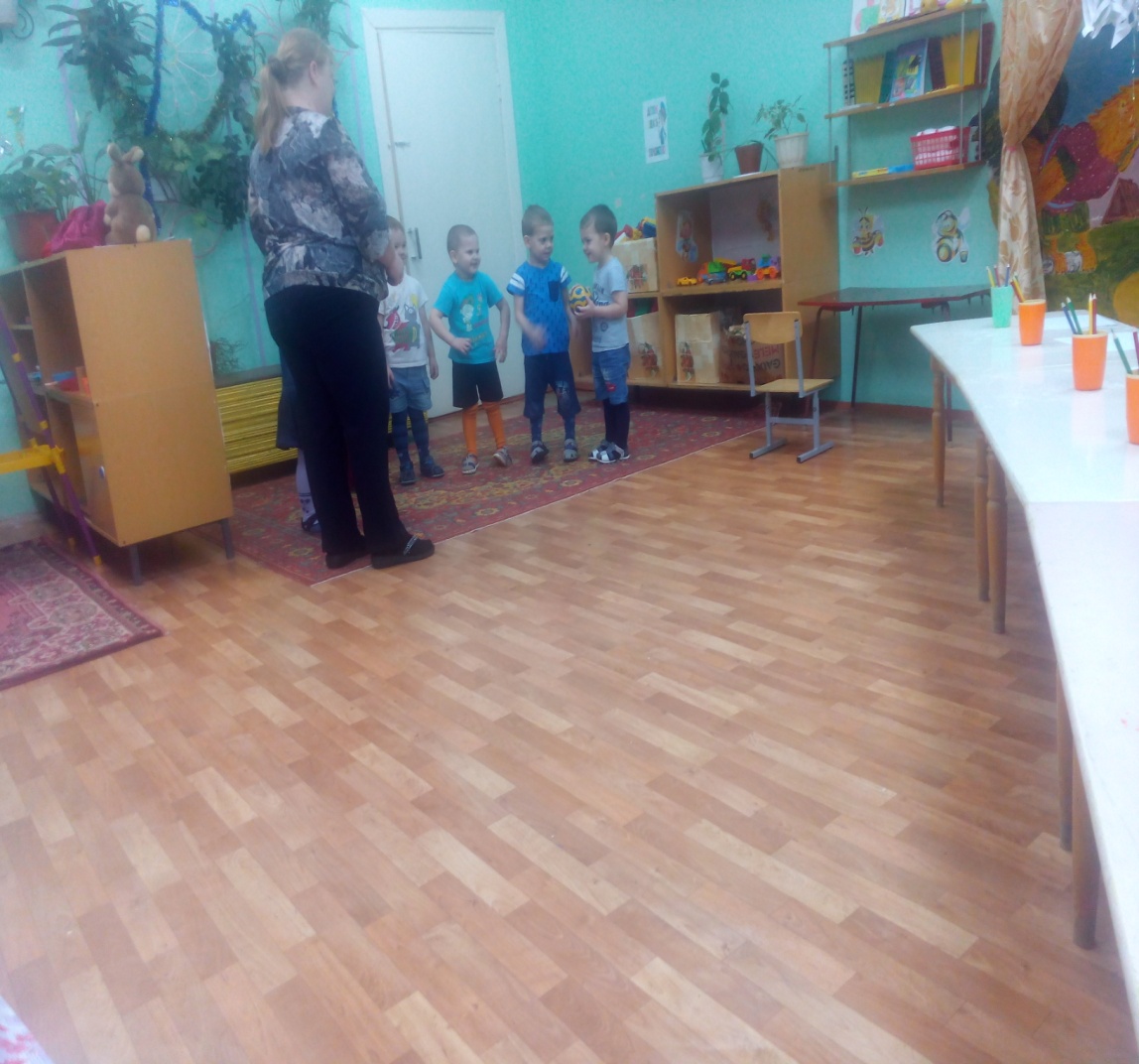 Игра: «Достань круглый предмет»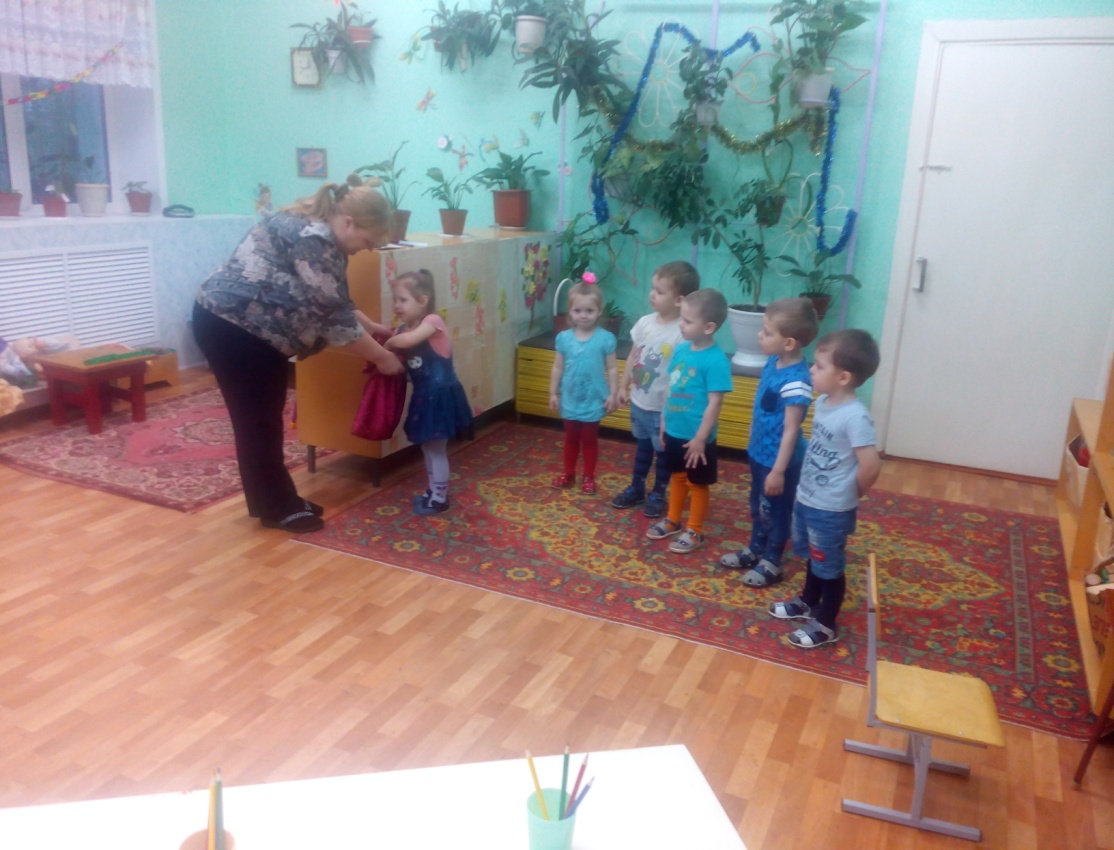 Игра: «Надуем  мыльные пузыри»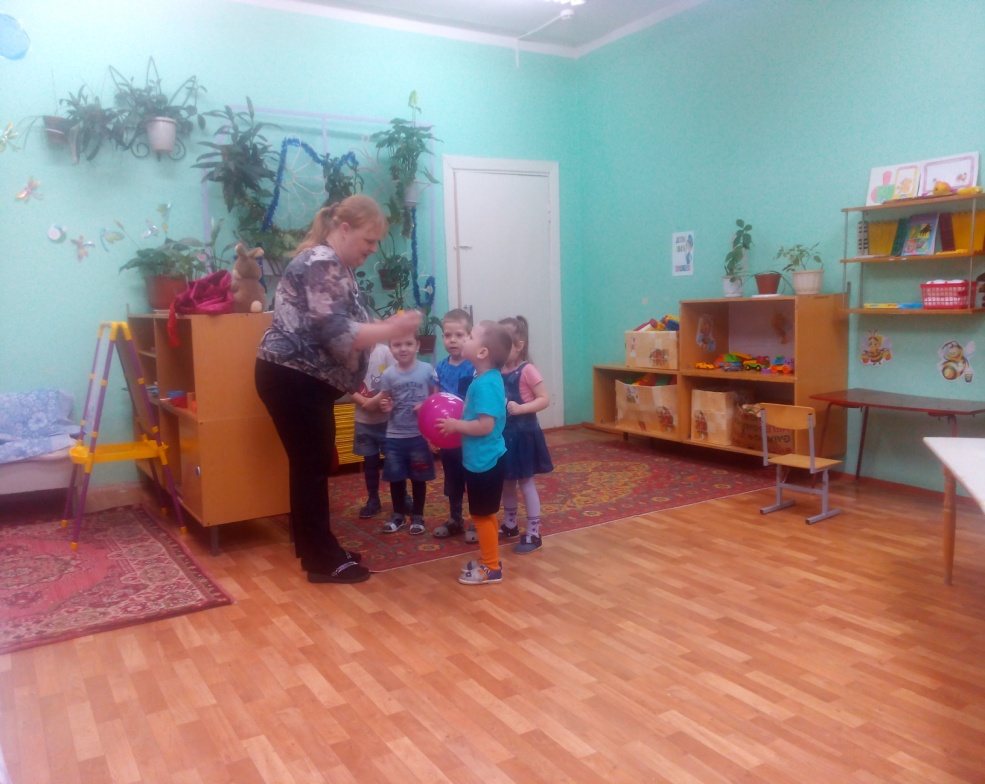  «Нарисуем мыльные пузыри»(самостоятельная работа детей) 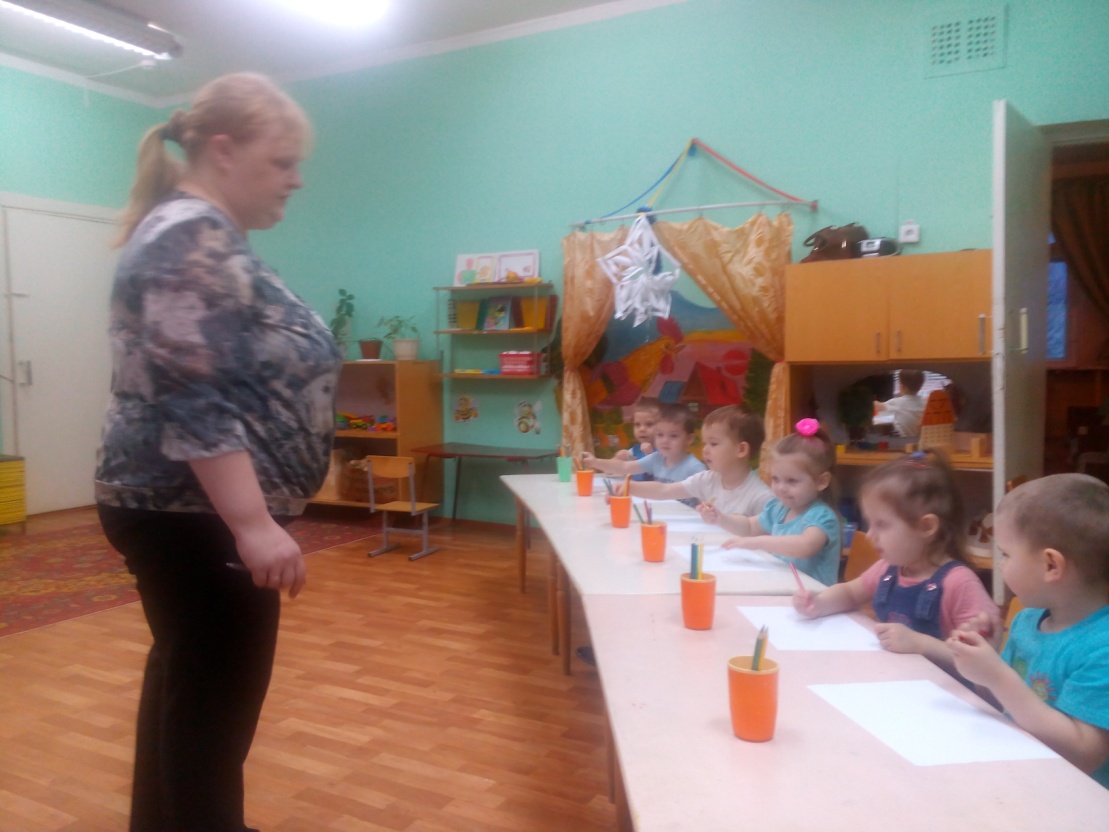 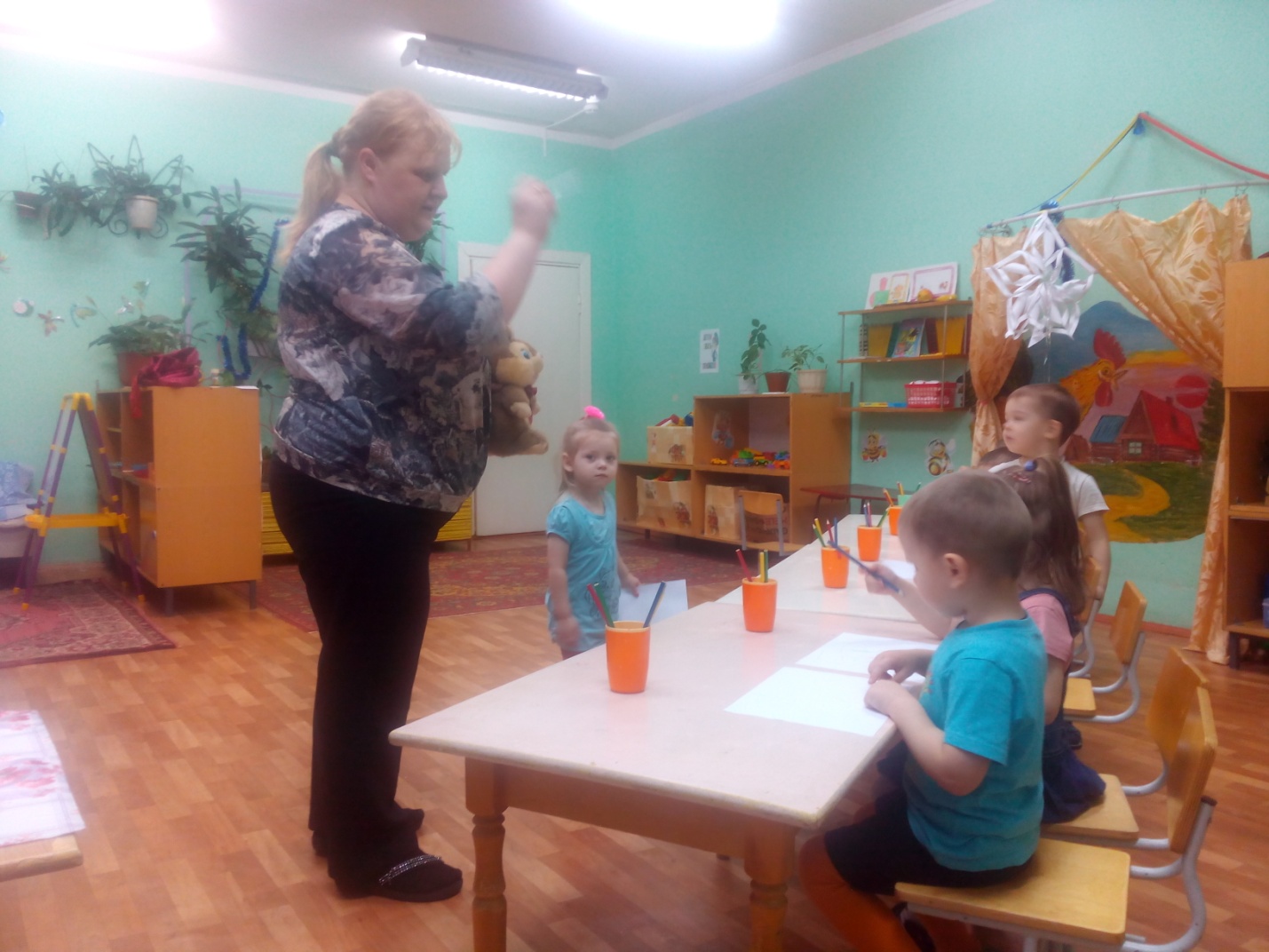 Игры с мыльными пузырями.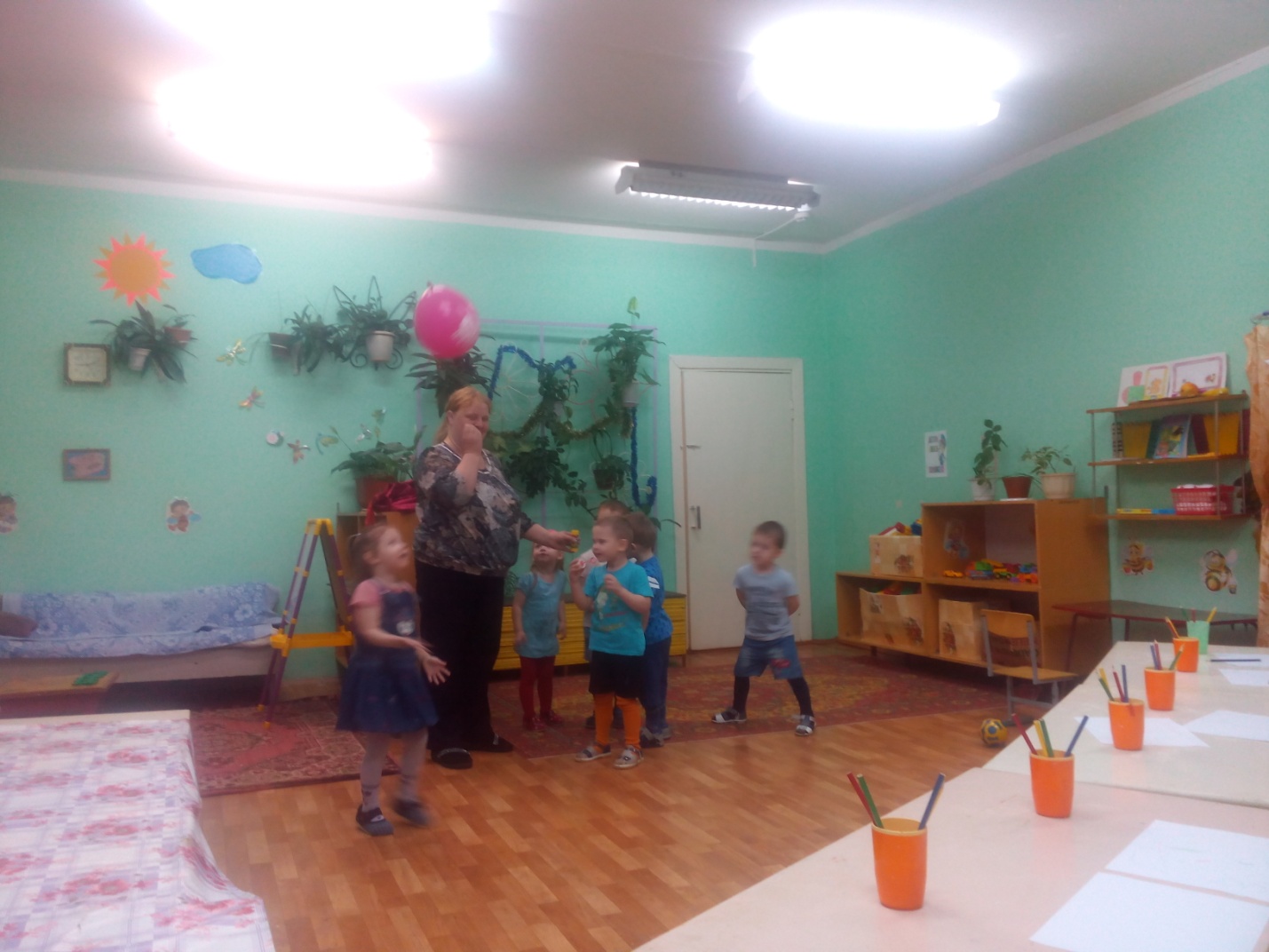 